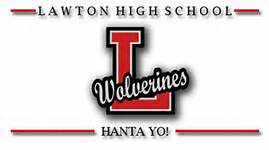 601 NW Ft. Sill Blvd Lawton, OK 735072017-18 Lawton High School 
CEEB code: 372070 
Main office: (580) 355-5170 
Website: www.lhswolverines.orgRegistrar Susan Capuccio, scapuccio@lawtonps.org ext. 3333Registrar Glenica Watts, glenica.watts@lawtonps.org ext. 3305Building Principal: Dr. Regina Deloach, rdeloach@lawtonps.orgGrade Level Principals: 12th Grade	Mary Styron, mstyron@lawtonps.org11th Grade	James Burkey, jburkery@lawtonps.org10th Grade	Sylvia Burgamy, sburgamy@lawtonps.org9th Grade	Jerrold “Tony” Jones (Last name alphabet A-L) jjones@lawtonps.org		Francy Garner (Last name alphabet M-Z) fgarner@lawtonps.orgSchool Counselors:	Brittani Mahan, Lead (Last name alphabet N-Sc)brittani.mahan@lawtonps.orgRachael Marco (Last name alphabet A-Da)rmarco@lawtonps.orgMelissa Cook (Last name alphabet De-H)melissa.cook@lawtonps.orgJuliane Hardeman (Last name alphabet I-M)jhardeman@lawtonps.orgJoe Williams (Last name alphabet Se-Z)joe.williamsjr@lawtonps.orgCommunityThe Lawton-Fort Sill community has a population of 97,017 as of 2014. Lawton High School serves the educational needs of Lawton’s central and midtown areas as well as Fort Sill Army Post. Located in one of the state's largest cities, the district enjoys a diversified economic base. Currently, the district consists of three high schools, three middle schools and 17 elementary schools utilizing a K–5, 6–8, 9–12 grade-level configuration. The student body at Lawton High is culturally diverse with a population that is 50% White, 20.4% African American, 14.3% Hispanic, 3% Asian, 7.7% two or more races, 4.3% American Indian, .3% Native Hawaiian and other Pacific Islander, and .02% other race alone.SchoolLawton High School is a comprehensive four-year public high school enrolling approximately 1,700 students in grades 9–12. The school is accredited by the North Central Association of Secondary Schools and holds membership in the College Board and the National Association for College Admission Counseling. Lawton High School’s classification is 6A-II. The school has been known as “The Home of Champions” since 1962 after winning all five state titles in the following athletic programs: basketball, baseball, football, tennis, and track.Mission statement: Believing that all students can and will learn, Lawton High School is committed to providing a safe, positive learning atmosphere that will challenge young people to strive for academic excellence that will open the door for a successful and productive future. We encourage the development of responsibility, self-reliance, and self- respect for others.CurriculumThe academic program is organized on a semester schedule. Seven credits per semester is the maximum course load and students either complete the College Preparatory/Work Ready Curriculum or the Core Curriculum to meet graduation requirements and earn a high school diploma. A minimum of 23 credits is required for graduation.The following AP® courses are offered: Biology, Calculus AB, Chemistry, Computer Science A, English Language and Composition, English Literature and Composition, European History, Government and Politics: United States, Physics 1 AB, Psychology, Statistics, United States History and World History. AP world language and culture Spanish course. AP is an open-enrollment program.Pre AP classes are offered in Algebra II, Biology, Calculus, Chemistry, English I, II, and Geometry. Great Plains Technical College enables juniors and seniors to enroll in certificate programs while in high school. Programs students enroll in include 3D Animator, Cyber Security Forensics Specialist, Desktop Support Technician, Digital Graphic Designer, Executive Administrative Assistant, Medical Office Assistant, Video Producer, Nursing Assistant, Pre-Engineering, & Biomedical Science and Medicine. Cameron University Allows juniors and seniors to enroll in concurrent courses as long as students meet the required GPA and ACT composite and sub score criteria, and who maintain a certain GPA and grade requirement in enrolled courses. Tuition waivers are granted for those who qualify. Students and parents should visit with the student’s counselor and/or the college admissions representative at Cameron University.Unweighted Grade scale and point valueRankDefinition: A mathematical summary of a student’s academic record compared to those of other students in the class. The cumulative GPA is determined each term (semester). Students with an IEP program status of 2 or 3 are excluded from class ranking. Lawton Public Schools transcribes an unweighted and weighted rank on the high school transcript.Grade Point Average (GPA) CalculationGPA is computed using the above quality points. Beginning with grade nine, all subjects, whether passed or failed, are included in the computation. Some students earn high school credit while in 8th grade. Algebra I and Spanish I are added to the transcript during the student’s freshman year of high school. In addition, AP and Honors classes are weighted by one point. Grades are recorded on the transcript and GPA is computed in January and May.Class of 2017There were 385 graduates in the Class of 20174 earned a 4.031 earned 3.5–3.9975 earned 3.0–3.4993 earned 2.50–2.9991 earned 2.0–2.4971 earned less than a 2.0 and/or were not calculated in GPA based off of IEP program statusStandardized Test Results, Class of 2017A total of 300 students took the ACTSchool average 19.2State average 19.47% of students met all 4 benchmarks for college level coursework (a benchmark score is the minimum score needed on an ACT subject area test to indicate a 50% chance of obtaining a C or higher in the corresponding credit-bearing college courses).Advanced Placement ResultsIn May 2017, 184 took AP ExamsA total of 315 exams were taken in 14 subjects30.4% of the AP Exams received scores of 3 or higher56 students received scores of 3 or higherPost High School Placement, Class of 201727% matriculated to 4-year colleges28% matriculated to 2-year institutions45% selected work, military service or technical instructionAwards and Distinctions, Class of 2017 1 National Hispanic Program Scholar Finalist 1 Academic All-State  6 Oklahoma Academic ScholarsA – Excellent90–1004B – Above average80–893C – Average70–792D – Below average60–691F – Failure59 or below0